Ежедневный отчёт по весенним каникулам МАОУ СОШ №13Дата 28.03.2018гЗаместитель директора по ВР                                                             В.Е.МихноКвест – игра «Мы за здоровый образ жизни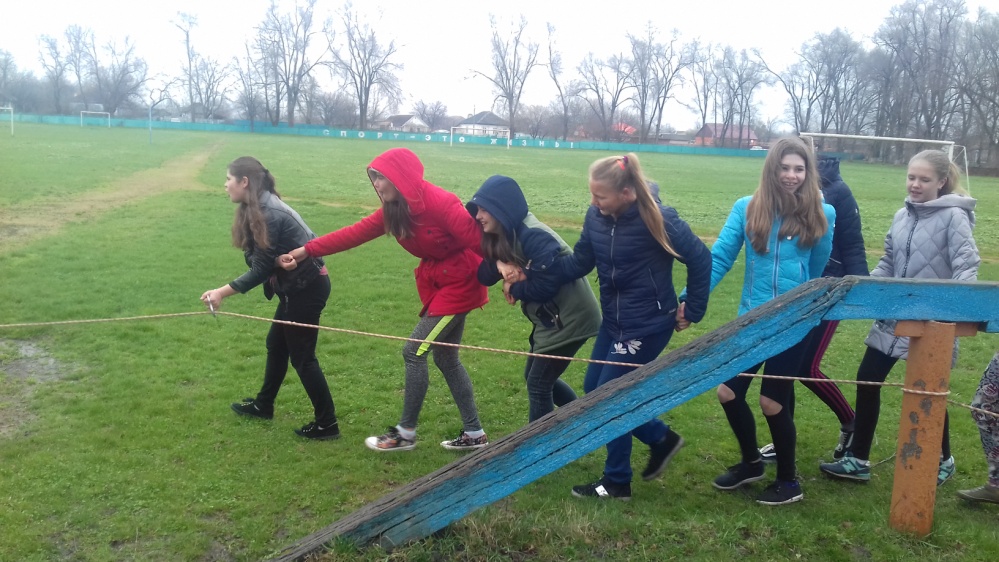 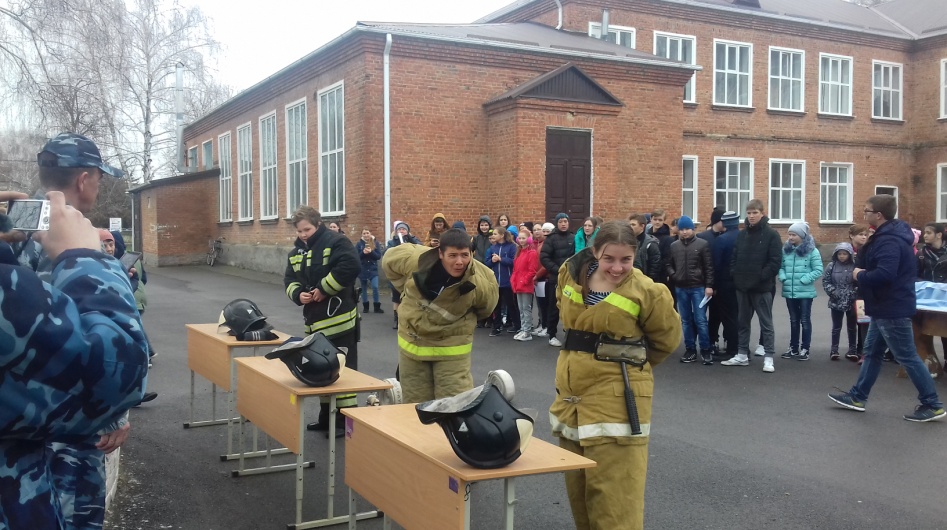 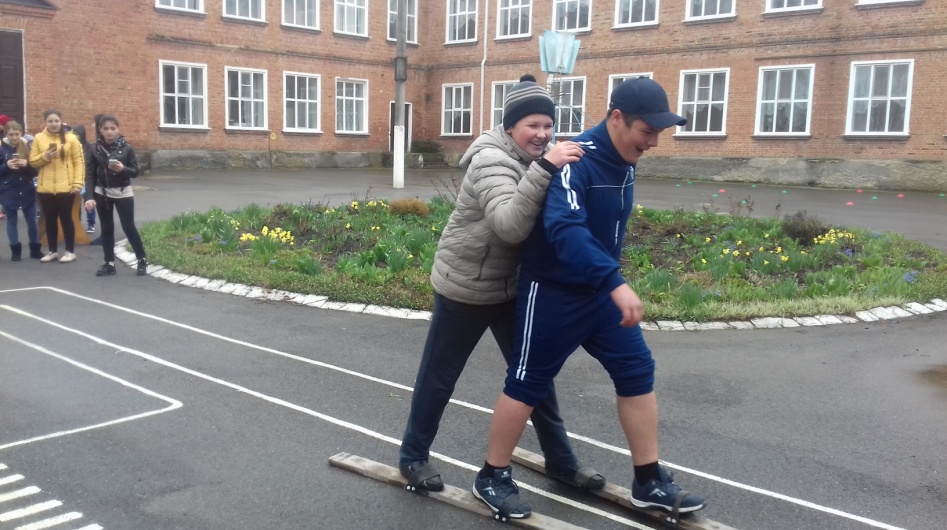 Клуб веселых и начитанных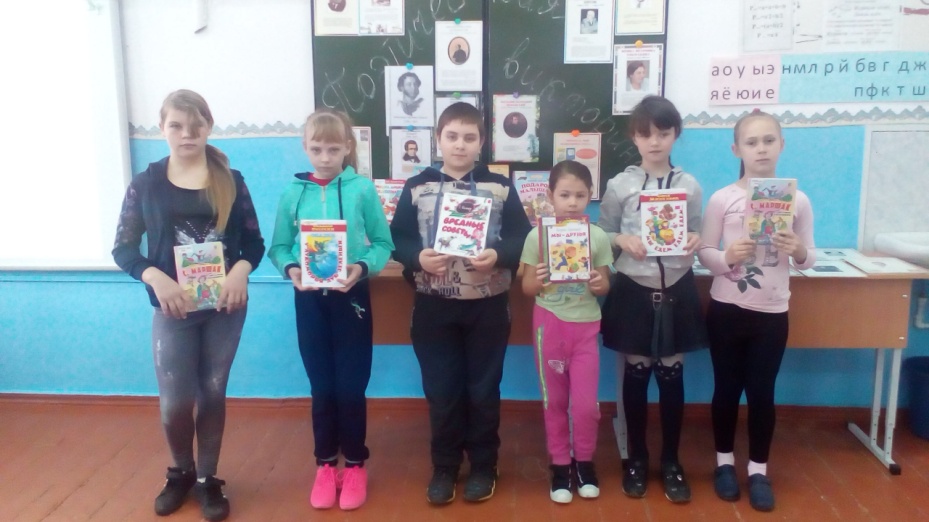 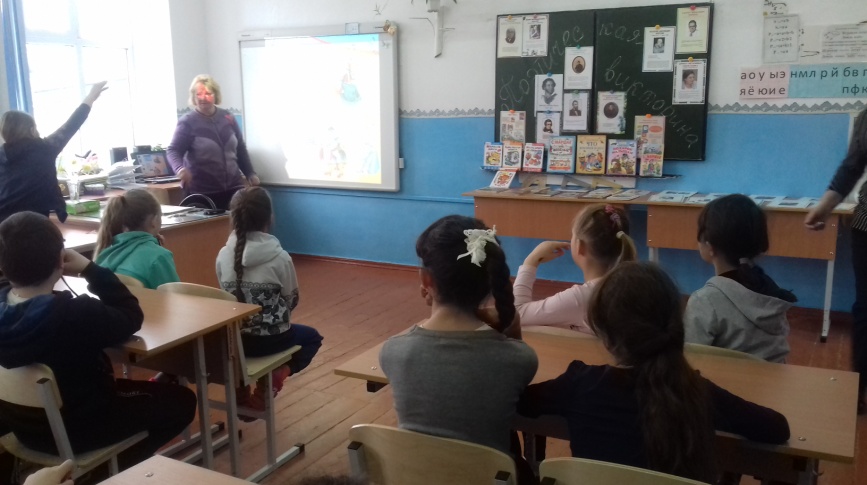 Спортивные соревнования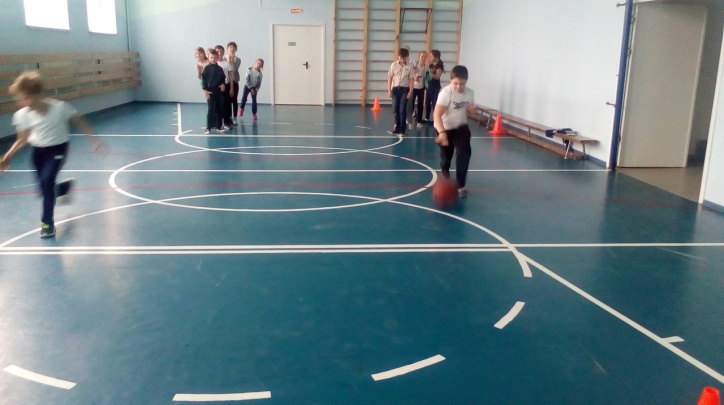 «Учимся у природы» мастер – класс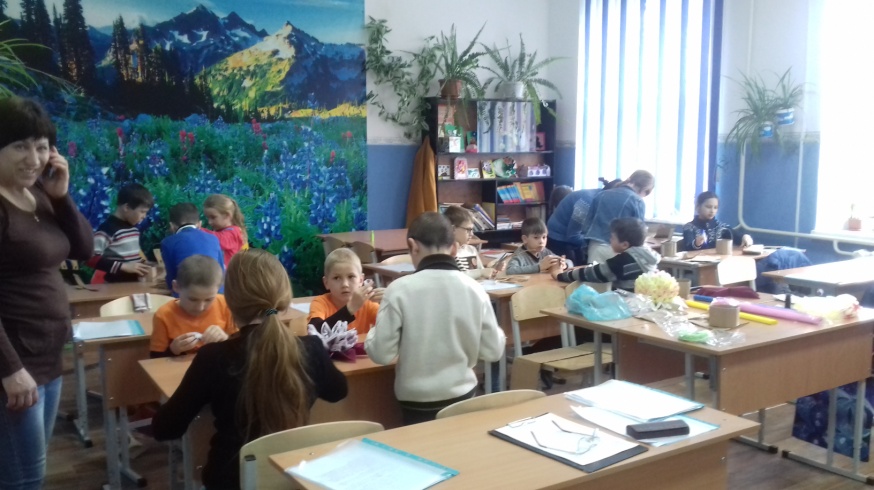 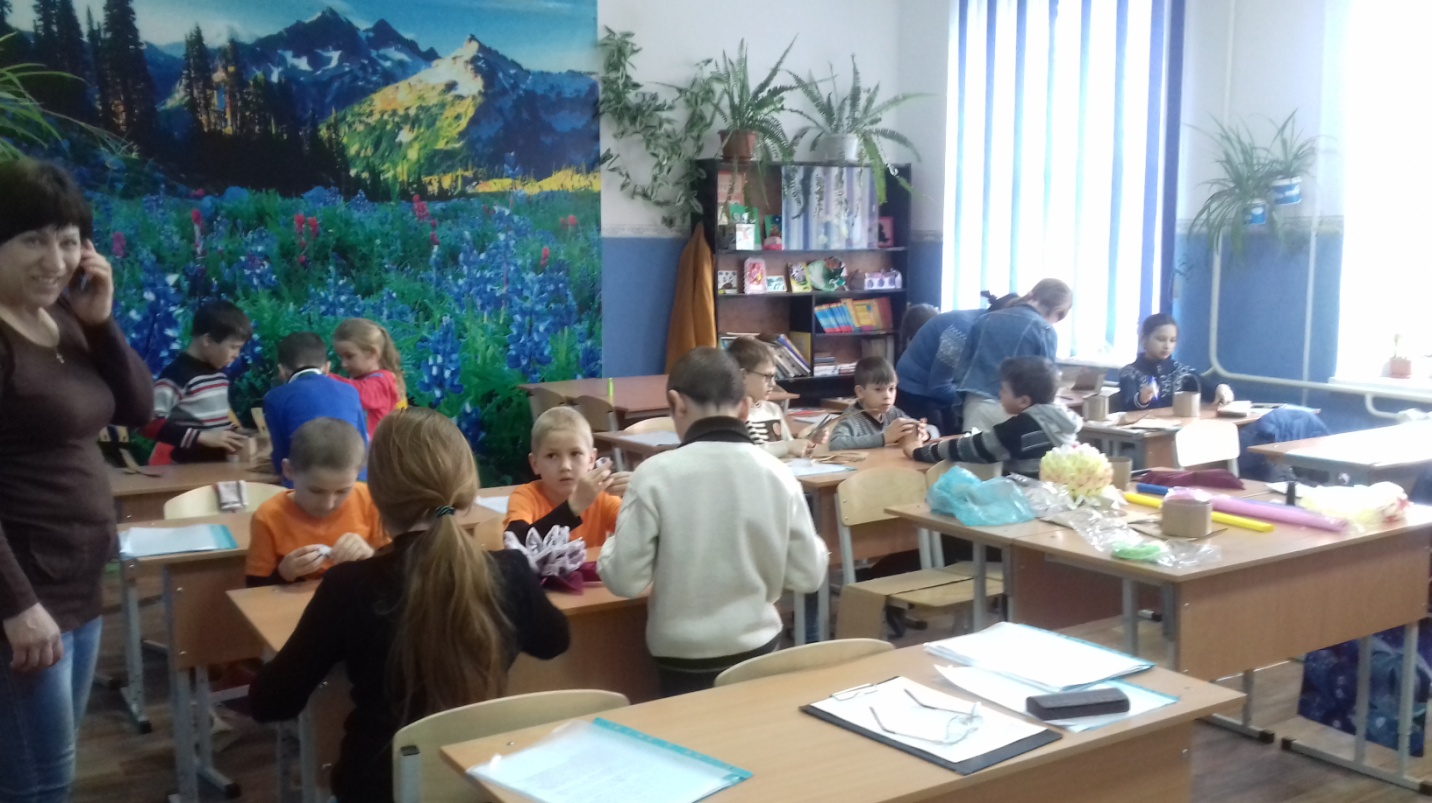 ОУМероприятияКлассыКоличество учащихсяОтветственный,телефон13Квест – игра «Мы за здоровый образ жизни»10.006-11Михно В.Е., 89180163808Клуб веселых и начитанных10.001-4Лымарева С.Н., 89182354115«Учимся у природы» мастер - класс10.001-5Семенча О.В., библиотекарь,Мастер – класс «Юные конструкторы»8.00-9.005-6Черненко С.В., учитель технологии, 89182356948Консультация по предметам9.00-10.0011Гаврющенко   О. Е., 89184384573Участие в зональных краевых соревнованиях по гандболу в усть-Лабинском районе7-8 Шорохов А.В., 89183819063Пробный экзамен по математике8.00-13.009Гаврющенко   О. Е., 89184384573